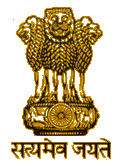 Embassy of India, 18A, Rua Marquest Das MinasCaixa Postal 6040, Maculusso,Luanda, AngolaTel: 00244 222 392281, 371089/ Fax 00 244 222 371094Email:  consindemluanda@netcabo.co.ao, indembluanda@netcabo.co.ao Paste one photo hereFull NameAliases if anyName of father/husbandDate & Place of birthNationalityOccupationFull address in Angolawith phone numberPermanent address in IndiaDetails of lost passport(Current passport details for PCC applicants)Number:               /Details of lost passport(Current passport details for PCC applicants)Date of issue:      /Details of lost passport(Current passport details for PCC applicants)Place of issue:    /
Exact date of loss /damage& causeDate of police report(Not applicable for PCC applicants)NumberDate of issuePlace of Issue
Date from which resident abroad
Signature of applicant with date